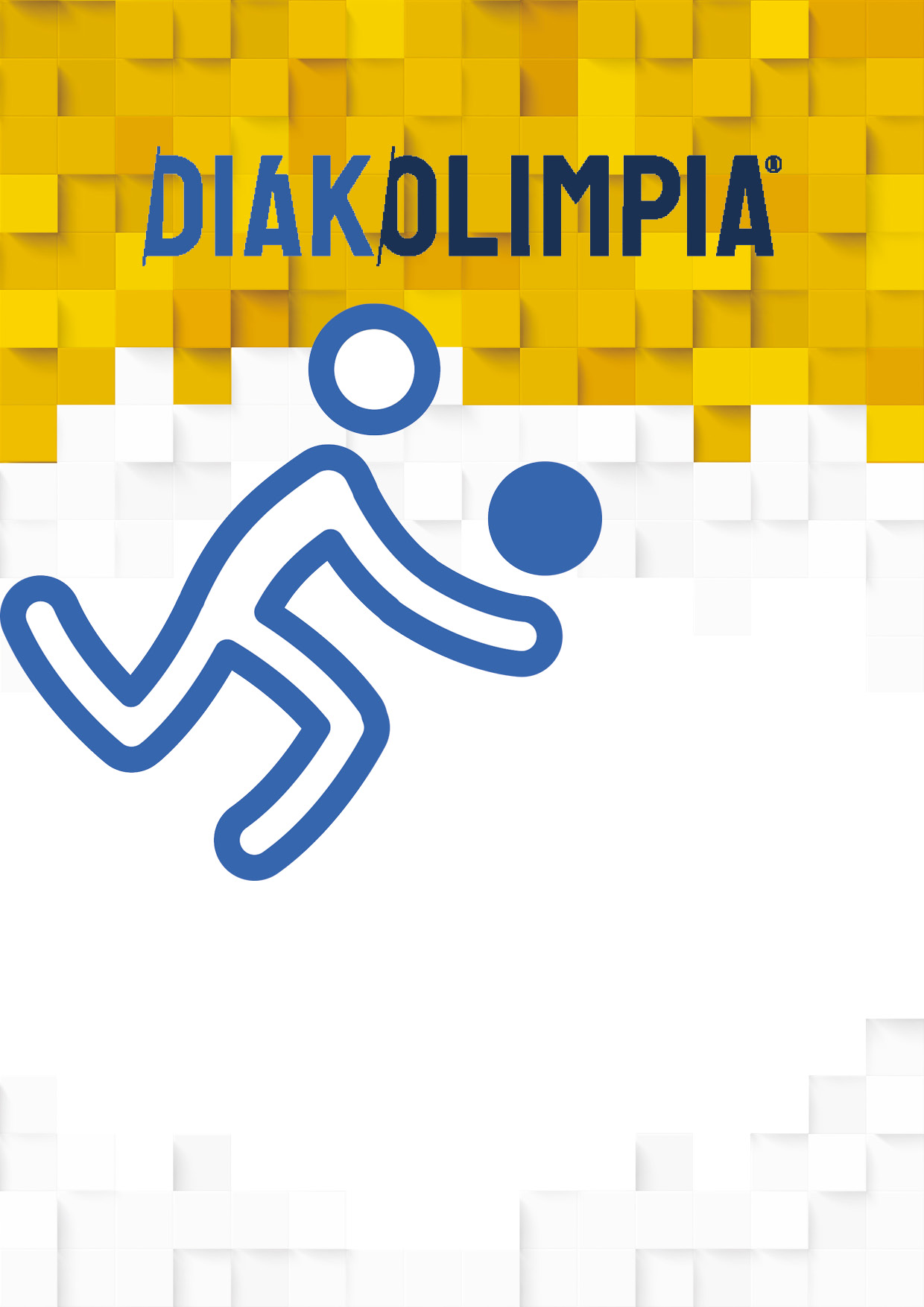 Röplabda Diákolimpia® V-vI. korcsoport „A” kategóriaOrszágos döntő Játékos Névsor2023/2024Nyíregyháza, 2024. január 26-28.3. sz. melléklet2023/2024. TANÉVI RÖPLABDA DIÁKOLIMPIA®ORSZÁGOS DÖNTŐV-VI. KORCSOPORT Nyíregyháza, 2024. január 26-28.Kelt: ……………………, …………………….	 PH	………………………………	testnevelő aláírásaIskola neve:Címe:Csapatvezető neve:Mobil száma:Ssz.Játékos neve(I.) Mezszín:…………………(I.) Mezszám:(II.) Mezszín…………………(II.) Mezszám:1.2.3.4.5.6.7.8.9.10.11.12.